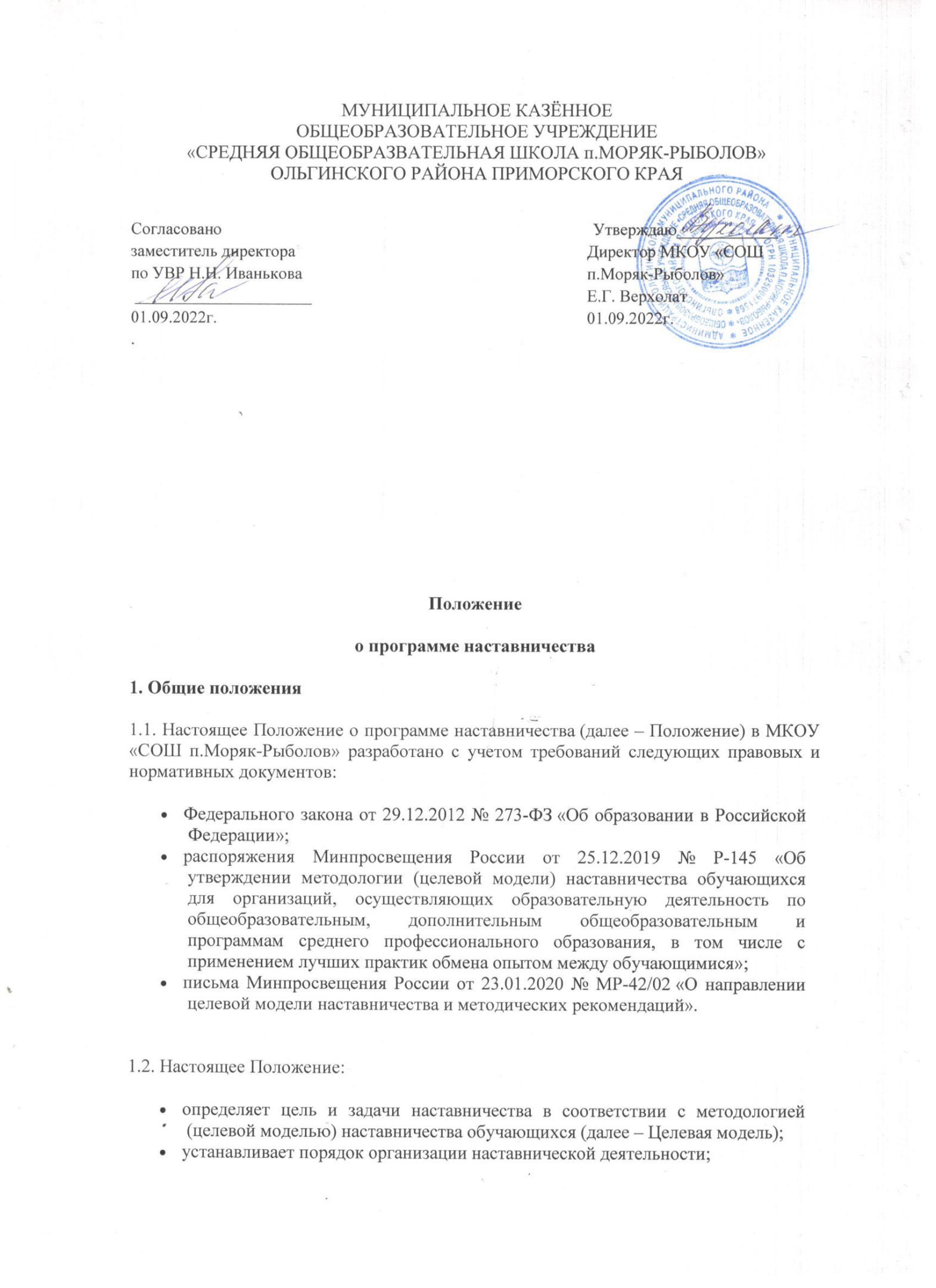 определяет права и обязанности ее участников;определяет требования, предъявляемые к наставникам;устанавливает способы мотивации наставников и кураторов;определяет требования к проведению мониторинга и оценки качества процесса реализации наставничества в образовательной организации и его эффективности.1.3. Участниками программы наставничества в образовательной организации являются:наставник – участник программы, имеющий успешный опыт в достижении жизненного результата, личностного, профессионального, способный и готовый поделиться этим опытом и навыками, необходимыми для поддержки процессов самореализации и самосовершенствования наставляемого;наставляемый (лицо, в отношении которого осуществляется наставничество) – участник программы, который через взаимодействие с наставником и при его помощи и поддержке решает конкретные жизненные задачи, личные и профессиональные, приобретает новый опыт и развивает новые навыки и компетенции;руководитель МКОУ «СОШ п. Моряк-Рыболов;куратор наставнической деятельности в МКОУ «СОШ п. Моряк-Рыболов» – сотрудник образовательной организации, который отвечает за внедрение и организацию программы;родители (законные представители) обучающихся;выпускники МКОУ «СОШ п. Моряк-Рыболов»;участники бизнес-сообщества, в том числе – работодатели, представители образовательных организаций, представители региональной власти и органов местного самоуправления и другие субъекты и организации, которые заинтересованы в реализации программ наставничества.2. Цель и задачи наставничества, планируемые результаты программы наставничества2.1. Целью наставничества является максимально полное раскрытие потенциала личности наставляемого, необходимое для успешной личной и профессиональной самореализации, через создание условий для формирования эффективной системы поддержки, самоопределения и профессиональной ориентации обучающихся в возрасте от 10 лет, а также оказание помощи педагогическим работникам (далее — педагоги) МКОУ «СОШ п. Моряк-Рыболов» в их профессиональном становлении, приобретении профессиональных компетенций, необходимых для выполнения должностных обязанностей.2.2. Задачами наставничества являются:улучшение показателей в образовательной, социокультурной, спортивной и других сферах деятельности;подготовка обучающегося к самостоятельной, осознанной и социально продуктивной деятельности в современном мире, содействие его профессиональной ориентации;раскрытие личностного, творческого и профессионального потенциала обучающихся, поддержка формирования и реализации их индивидуальной образовательной траектории;обучение наставляемых эффективным формам и методам индивидуального развития и работы в коллективе;формирование у наставляемых способности самостоятельно преодолевать трудности, возникающие в образовательной, социокультурной и других сферах, а также при выполнении должностных обязанностей;ускорение процесса профессионального становления и развития педагогов, развитие их способности самостоятельно, качественно и ответственно выполнять возложенные функциональные обязанности, повышать свой профессиональный уровень;сокращение периода профессиональной и социальной адаптации педагогов при приеме на работу, закрепление педагогических кадров в МКОУ «СОШ п.Моряк-Рыболов» и создание благоприятных условий для их профессионального и должностного развития;создание условий для эффективного обмена личностным, жизненным и профессиональным опытом для каждого субъекта образовательной и профессиональной деятельности, участвующего в наставнической деятельности;выработка у участников системы наставничества высоких профессиональных и моральных качеств, добросовестности, ответственности, дисциплинированности, инициативности, сознательного отношения к индивидуальному развитию;формирование открытого и эффективного сообщества вокруг МКОУ «СОШ п. Моряк-Рыболов», в котором выстроены доверительные и партнерские отношения между его участниками.2.3. Планируемые результаты реализации программы наставничества:успешная адаптация, активная социализация обучающегося в новом учебном коллективе;повышение мотивации к учебе, улучшение образовательных результатов обучающегося, в том числе через участие в соревнованиях, конкурсах, проектной и внеурочной деятельности, стажировках;развитие гибких навыков, метакомпетенций как основы успешной самостоятельной деятельности;формирование активной гражданской позиции наставляемого;позитивная социальная адаптация педагога в новом педагогическом коллективе;построение продуктивной среды в педагогическом коллективе на основе взаимообогащающих отношений начинающих и опытных специалистов, обеспечение преемственности профессиональной деятельности педагогов.3. Порядок организации наставнической деятельности 3.1. Наставническая деятельность осуществляется на основании настоящего Положения и Программы наставничества МКОУ «СОШ п. Моряк-Рыболов».3.2. Ответственность за организацию и результаты наставнической деятельности несут руководитель МКОУ «СОШ п. Моряк-Рыболов», куратор наставнической деятельности и наставники в рамках возложенных на них обязанностей по осуществлению наставничества в школе.3.3. Наставничество устанавливается в отношении нуждающихся в нем лиц, испытывающих потребность в развитии/освоении новых метакомпетенций и/или профессиональных компетенций.Наставничество устанавливается для следующих категорий участников образовательного процесса:обучающиеся в возрасте от 10 лет, изъявившие желание в назначении наставника; педагогические работники, вновь принятые на работу в МКОУ «СОШ п. Моряк-Рыболов»;педагогические работники, изъявившие желание в назначении наставника.3.4. Наставниками могут быть:учащиеся;выпускники;родители (законные представители) обучающихся;педагоги и иные должностные лица образовательной организации;сотрудники промышленных и иных предприятий и организаций, некоммерческих организаций и иных организаций любых форм собственности, изъявивших готовность принять участие в реализации программы наставничества.Критерии отбора/выдвижения наставников и куратора представлены в Приложении 1.3.5. Назначение наставников происходит на добровольной основе на основании заявления (Приложение 2).3.6. Наставник одновременно может осуществлять мероприятия наставнической деятельности в отношении не более двух наставляемых, исключение – групповые формы работы (обучающие, коммуникативные и иные мероприятия), по согласованию с наставником и наставляемыми.3.7. Длительность и сроки наставничества устанавливаются индивидуально для каждой наставнической пары (но не более одного календарного года) в зависимости от планируемых результатов, сформулированных в индивидуальном плане по итогам анализа потребности в развитии наставляемого.В случае быстрого и успешного освоения лицом, в отношении которого осуществляется наставничество, необходимых компетенций, наставничество по согласованию с наставником и куратором может быть завершено досрочно. Срок наставничества может быть продлен в случае временной нетрудоспособности, командировки или иного продолжительного отсутствия по уважительным причинам наставника или лица, в отношении которого осуществляется наставничество.3.8. Замена наставника производится приказом руководителя МКОУ «СОШ п. Моряк-Рыболов», основанием могут выступать следующие обстоятельства:прекращение трудовых отношений;психологическая несовместимость наставника и наставляемого;систематическое неисполнение наставником своих обязанностей;привлечение наставника к дисциплинарной ответственности;обоснованная просьба наставника или лица, в отношении которого осуществляется наставничество.При замене наставника период наставничества не меняется.3.9. Этапы наставнической деятельности в МКОУ «СОШ п. Моряк-Рыболов» осуществляются в соответствии с Дорожной картой внедрения программы наставничества и включают в себя семь этапов:этап 1. Подготовка условий для запуска программы наставничества;этап 2. Формирование базы наставляемых;этап 3. Формирование базы наставников;этап 4. Отбор/выдвижение наставников;этап 5. Формирование наставнических пар/групп;этап 6. Организация и осуществление работы наставнических пар/групп;этап 7. Завершение внедрения программы наставничества.3.9.1. На первом этапе происходит подготовка условий для запуска наставничества, включающая в себя информирование потенциальных участников наставнической деятельности, определение заинтересованных аудиторий, сбор и обработку предварительных запросов наставляемых, определение форм, ролевых моделей наставничества на ближайший год, исходя из потребностей образовательной организации, заключение партнерских соглашений с организациями – социальными партнерами, участвующими в реализации программ наставничества образовательной организации.3.9.2. На втором этапе составляется перечень лиц, желающих иметь наставников, и формируется база данных наставляемых. На данном этапе собираются:согласия на обработку персональных данных от тех участников программы наставничества в образовательной организации, которые еще не давали такого согласия;согласия на участие в программе наставничества от будущих участников наставнической деятельности и их родителей (законных представителей), если участники – несовершеннолетние.3.9.3. На третьем этапе проводится организационная работа по формированию базы данных наставников с ориентацией на критерии отбора/выдвижения наставников (Приложение 1).3.9.4. По итогам четвертого этапа формируется и утверждается база данных наставников, прошедших выдвижение или предварительный отбор. Выдвижение наставников может осуществляться как администрацией, так и коллективом сотрудников. Предварительный отбор наставников осуществляется на основе их заявлений (формат заявления представлен в Приложении 2).3.9.5. В рамках пятого этапа происходит прикрепление наставников к наставляемым посредством специальной формы (Приложение 3), формирование наставнических пар (групп) и разработка индивидуальных планов развития.3.9.6. На шестом этапе проводится текущая работа куратора, наставников и наставляемых по осуществлению мероприятий программы наставничества.3.9.7. Седьмой этап включает в себя подведение итогов, проведение итоговых мероприятий, награждение эффективных участников наставнической деятельности.3.10. В целях обеспечения открытости реализации программы наставничества на сайте школы  в разделе «Наставничество» размещается и своевременно обновляется следующая информация:нормативные правовые документы и локальные акты, регулирующие реализацию программы наставничества;реестр наставников; перечень социальных партнеров, участвующих в реализации программы наставничества образовательной организации; анонсы мероприятий, проводимых в рамках внедрения программы наставничества;лучшие наставнические практики.4. Права и обязанности куратора4.1. На куратора возлагаются следующие обязанности:формирование и актуализация базы наставников и наставляемых;разработка проекта ежегодной программы наставничества МКОУ «СОШ п. Моряк-Рыболов»;организация и контроль мероприятий в рамках утвержденной программы наставничества;подготовка проектов документов, сопровождающих наставническую деятельность, и представление их на утверждение руководителю МКОУ «СОШ п. Моряк-Рыболов»;оказание своевременной информационной, методической и консультационной поддержки участникам наставнической деятельности;мониторинг и оценка качества программы наставничества;получение обратной связи от участников программы наставничества и иных причастных к ее реализации лиц (через опросы, анкетирование), обработка полученных результатов;анализ, обобщение положительного опыта осуществления наставнической деятельности в школе и участие в его распространении.4.2. Куратор имеет право:запрашивать документы (индивидуальные планы развития, заявления, представления, анкеты) и информацию (для осуществления мониторинга и оценки) от участников наставнической деятельности;организовать сбор данных о наставляемых через доступные источники (родители, классные руководители, педагоги-психологи, профориентационные тесты и др.);вносить предложения по изменениям и дополнениям в документы МКОУ «СОШ п.Моряк-Рыболов», сопровождающие наставническую деятельность;инициировать мероприятия в рамках организации наставнической деятельности в МКОУ «СОШ п. Моряк-Рыболов»;принимать участие во встречах наставников с наставляемыми;вносить на рассмотрение руководству МКОУ «СОШ п. Моряк-Рыболов» предложения о поощрении участников наставнической деятельности; организации взаимодействия наставнических пар;на поощрение при выполнении показателей эффективности наставничества.4.3. Контроль за деятельностью куратора возлагается на заместителя директора по учебно-воспитательной работе.5. Права и обязанности наставника5.1. Наставник обязан:помогать разрабатывать индивидуальный план развития наставляемого, своевременно и оперативно вносить в него коррективы, контролировать его выполнение, оценивать фактический результат осуществления запланированных мероприятий;в соответствии с программой наставничества лично встречаться с наставляемым для осуществления мероприятий, контроля степени их выполнения, обсуждения и (при необходимости) коррекции индивидуального плана развития, выбора методов наставнической деятельности;выявлять и совместно устранять допущенные ошибки в деятельности наставляемого в рамках мероприятий индивидуального плана развития;передавать наставляемому накопленный опыт, обучать наиболее рациональным приемам и современным методам работы или поведения, в том числе оказывать наставляемому помощь по принятию правильных решений в нестандартных ситуациях;своевременно реагировать на проявления недисциплинированности наставляемого;личным примером развивать положительные качества наставляемого, при необходимости корректировать его поведение;принимать участие в мероприятиях, организуемых для наставников в МКОУ «СОШ п. Моряк-Рыболов», в том числе в рамках «Школы наставников»;в случае если он не является сотрудником школы, предоставить справки об отсутствии судимости, медицинские справки и иные документы, необходимые для осуществления наставнической деятельности в отношении обучающихся.5.2. Наставник имеет право:привлекать наставляемого к участию в мероприятиях, связанных с реализацией программы наставничества;участвовать в обсуждении вопросов, связанных с наставничеством в МКОУ «СОШ п.Моряк-Рыболов», в том числе с деятельностью наставляемого;выбирать формы и методы контроля деятельности наставляемого и своевременности выполнения заданий, проектов, определенных индивидуальным планом развития;требовать выполнения наставляемым индивидуального плана развития;в составе комиссий принимать участие в аттестации наставляемого (для формы наставничества «Учитель – учитель») и иных оценочных или конкурсных мероприятиях;принимать участие в оценке качества программы наставничества;обращаться к куратору с предложениями по внесению изменений и дополнений в документацию и инструменты осуществления программы наставничества; за организационно-методической поддержкой;обращаться к руководителю МКОУ «СОШ п. Моряк-Рыболов» с мотивированным заявлением о сложении обязанностей наставника по причинам личного характера или успешного выполнения лицом, в отношении которого осуществляется наставничество, мероприятий индивидуального плана развития.6. Права и обязанности наставляемого6.1. Наставляемый обязан:выполнять задания, определенные в индивидуальном плане развития, в установленные сроки и периодически обсуждать с наставником вопросы, связанные с выполнением индивидуального плана развития;совместно с наставником развивать дефицитные компетенции, выявлять и устранять допущенные ошибки;выполнять указания и рекомендации наставника, связанные с выполнением индивидуального плана развития, учиться у него практическому решению поставленных задач, формировать поведенческие навыки;отчитываться перед наставником в части выполнения касающихся его мероприятий индивидуального плана развития;сообщать наставнику о трудностях, возникших в связи с исполнением определенных пунктов индивидуального плана развития;проявлять дисциплинированность, организованность и ответственное отношение к учебе и всем видам деятельности в рамках наставничества;принимать участие в мероприятиях, организованных для лиц, в отношении которых осуществляется наставничество, в соответствии с программой наставничества МКОУ «СОШ п.Моряк-Рыболов».6.2. Наставляемый имеет право:пользоваться имеющейся в МКОУ «СОШ п. Моряк-Рыболов» нормативной, информационно-аналитической и учебно-методической документацией, материалами и иными ресурсами, обеспечивающими реализацию индивидуального плана развития;в индивидуальном порядке обращаться к наставнику за советом, помощью по вопросам, связанным с наставничеством; запрашивать интересующую информацию;принимать участие в оценке качества программы наставничества;при невозможности установления личного контакта с наставником выходить с соответствующим ходатайством о его замене к куратору наставнической деятельности в МКОУ «СОШ п.Моряк-Рыболов».7. Мониторинг и оценка результатов реализации программ наставничества 7.1. Мониторинг процесса реализации программ наставничества включает сбор, обработку, хранение и использование информации о программе наставничества и/или отдельных ее элементах.7.2. Мониторинг программы наставничества состоит из двух основных этапов: оценка качества процесса реализации программы наставничества;оценка влияния программ на всех участников.7.3. Первый этап мониторинга направлен на изучение (оценку) качества реализуемой программы наставничества, ее сильных и слабых сторон, качества совместной работы пар или групп «наставник – наставляемый».Результатом мониторинга является аналитика реализуемой программы наставничества, которая позволит выделить ее сильные и слабые стороны, изменения качественных и количественных показателей социального и профессионального благополучия, расхождения между ожиданиями и реальными результатами участников программы наставничества.7.4. На втором этапе мониторинга оцениваются:мотивационно-личностный и профессиональный рост участников программы наставничества;развитие метапредметных навыков и уровня вовлеченности обучающихся в образовательную деятельность; качество изменений в освоении обучающимися образовательных программ;динамика образовательных результатов с учетом эмоционально-личностных, интеллектуальных, мотивационных и социальных черт участников.Этап включает два подэтапа, первый из которых осуществляется до входа в программу наставничества, а второй – по итогам прохождения программы.Результатом данного этапа мониторинга являются оценка и динамика:развития гибких навыков участников программы;уровня мотивированности и осознанности участников в вопросах саморазвития и профессионального образования;качества изменений в освоении обучающимися образовательных программ;степени включенности обучающихся в образовательные процессы организации;качества адаптации молодого специалиста на потенциальном месте работы, удовлетворенности педагогов собственной профессиональной деятельностью, а также описание психологического климата в школе.7.5. Мониторинг проводится куратором два раза за период наставничества: промежуточный и итоговый.8. Мотивация участников наставнической деятельности8.1. Участники системы наставничества в МКОУ «СОШ п. Моряк-Рыболов», показавшие высокие результаты, могут быть представлены решением руководителя школы к следующим видам поощрений:публичное признание значимости их работы – объявление благодарности, награждение почетной грамотой и др.; размещение информации (например, фотографий, документов о поощрении, документов о достижениях наставляемых и др.) на сайте и страницах школы в социальных сетях; благодарственные письма родителям наставников из числа обучающихся; обучение в рамках образовательных программ, выбранных участниками, показавшими высокие результаты.8.2. Результаты наставнической деятельности могут учитываться при проведении аттестации педагогов-наставников, а также при определении стимулирующих выплат МКОУ «СОШ  п.Моряк-Рыболов».8.3. Руководство МКОУ «СОШ п.Моряк-Рыболов» вправе применять иные методы нематериальной и материальной мотивации с целью развития и пропаганды института наставничества и повышения его эффективности.Приложение 1
к Положению о программе наставничества,
утвержденному 01.09.2022Критерии отбора/выдвижения наставников Общими и обязательными критериями для отбора/выдвижения для всех категорий наставников являются:наличие личного желания стать наставником;авторитетность в среде коллег и обучающихся;высокий уровень развития ключевых компетенций: способность развивать других, способность выстраивать отношения с окружающими, ответственность, нацеленность на результат, умение мотивировать и вдохновлять других, способность к собственному профессиональному и личностному развитию.Дополнительные критерии в разрезе форм наставничества приведены в таблице ниже:Приложение 2
к Положению о программе наставничества,
утвержденному 01.09.2022Форма заявления кандидата в наставникиДиректору МКОУ «СОШ п. Моряк-Рыболов» ________________________________________________________________________________________
(полные Ф. И. О. и должность кандидата в наставники)Прошу считать меня участвующим(ей) в отборе наставников в Программу наставничества » на 2022/23 учебный год.Контакты кандидата: тел. __________________ E-mail: _________________К заявлению прилагаю:1. Согласие родителей (законных представителей) (для наставников из числа обучающихся).С Положением о программе наставничества  ознакомлен(а).Дата написания заявления «____» _____________ 20__ г.Подпись ______________________     Расшифровка подписи ________________________Подтверждаю свое согласие на обработку своих персональных данных в порядке, установленном законодательством РФ, «____» _____________ 20__ г.Подпись ______________________ Расшифровка подписи ________________________Приложение 3
к Положению о программе наставничества,
утвержденному 01.09.2022Примерная форма прикрепления наставника к наставляемомуПотенциальные участники программы:Наставник: _______________________________________________Наставляемый: ____________________________________________Родитель/законный представитель: ______________________________________________Критерии подбора:Предпочтения наставника, наставляемого и/или родителя/законного представителя:одинаковый пол;общие интересы; совместимость графиков; близость мест проживания; схожесть черт личности; другие причины совместимости: _______________________________________________Вопросы, вызывающие обеспокоенность: ______________________________________Комментарии: ___________________________________________________________________Решение о прикреплении: _______________________________________________________Форма наставничестваКритерии«Ученик – ученик»активный обучающийся уровня среднего общего образования, обладающий лидерскими и организаторскими качествами, нетривиальностью мышления, демонстрирующий высокие образовательные результаты;победитель школьных и региональных олимпиад и соревнований;лидер класса (группы) или параллели, принимающий активное участие в жизни образовательной организации (конкурсы, театральные постановки, общественная деятельность, внеурочная деятельность);возможный участник всероссийских детско-юношеских организаций или объединений«Учитель – учитель»опытный педагог, имеющий профессиональные успехи (победитель различных профессиональных конкурсов, автор учебных пособий и материалов, участник или ведущий вебинаров и семинаров);педагог, склонный к активной общественной работе, лояльный участник педагогического и/или школьного сообщества образовательной организации;обладает лидерскими, организационными и коммуникативными навыками, хорошо развитой эмпатией«Студент – ученик»ответственный, социально активный студент с выраженной гражданской и ценностной позицией, мотивированный к самосовершенствованию и преобразованию окружающей среды;участник образовательных, спортивных, творческих проектов;увлекающийся и способный передать свою «творческую энергию» и интересы другим;образец для подражания в плане межличностных отношений, личной самоорганизации и профессиональной компетентности